Approches plurielles et principes éducatifs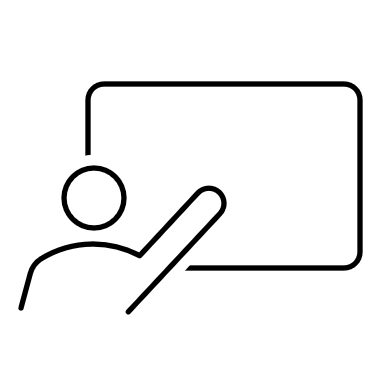 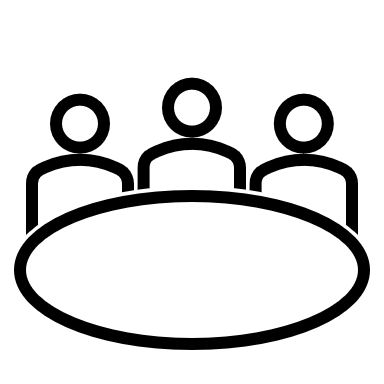 Documents pour les participant· esÉtape 1 (facultative)Les approches plurielles : contribution à la promotion de valeurs liées à la pluralité linguistique et culturelleLes personnes engagées dans la diffusion des approches plurielles affirment que les matériaux didactiques qu’ils et elles proposent permettent de mettre en place des activités de classe qui promeuvent des valeurs liées la pluralité linguistique et culturelle. Nous voudrions que vous le vérifiiez en examinant une variété de matériaux représentatifs des approches plurielles (voir le fichier d’exemples.  Après votre lecture, vous discuterez de questions qui porteront sur les caractéristiques des approches plurielles que vous avez pu y repérer. Pour vous préparer à ces questions, vous pouvez pendant votre lecture prendre des notes sur les points suivants :la question du respect et de la promotion des droits linguistiquesd’autres bénéfices pour l’apprenant qui vous semblent particulièrement intéressantsle lien de ces activités avec la société.2. Questions posées à l’ensemble des participant·es :   Avez-vous trouvé dans les matériaux didactiques que vous avez examinés des matériaux qui permettent à l’enseignant·e d’agir dans le sens des valeurs liées à la pluralité linguistique et culturelle ? Est-ce que certains des matériaux examinés sont plus adaptés que d’autres pour cette fonction ?Étape 2 Les approches plurielles : adhésion à certains principes en lien avec la pluralité linguistique et culturelle3. Après avoir lu les exemples d’activités relevant des approches plurielles, réfléchissez par groupes de quatre aux questions suivantes. Essayez d’associer les exemples d’activités que vous venez de lire aux réponses aux questions et de compléter le tableau :      4. Que pensez-vous des descripteurs 1-d, 1-f, 1-g, 1-h and 1-i (provenant du Référentiel de compétences enseignantes pour les approches plurielles) - qui figurent dans l’image projetée (image 1) ? Correspondent-ils au contenu des discussions que vous avez eues en groupes ?  Avez-vous dit d’autres choses, qui ne correspondent pas à ces descripteurs ?    Étape 3 (facultative)Autres descripteursa) Les personnes ayant élaboré ce référentiel de compétences ont pensé qu’il était important, pour que les enseignant·es puissent utiliser efficacement les AP, qu’ils aient confiance :d’une part dans les bénéfices de ces approches ;d’autre part dans leur propre capacité à les utilisera.1. Lisez attentivement les libellés de 1-j et 1-k sur l’image qui vous est projetée (image 2) et indiquez ce que vous en pensez. Est-ce justifié d’affirmer cela ? a.2. Ressentez-vous actuellement ces deux aspects de la confiance (dans les approches plurielles, en vous-même) ? Sinon, comment la formation peut-elle contribuer à ce que vous ayez cette confiance ?              b) Les personnes ayant élaboré ce référentiel ont aussi pensé que pour que les enseignant·es puissent utiliser efficacement les AP, il était important qu’ils et elles soient intéressé·es au plurilinguisme et à la diversité des phénomènes linguistiques et culturels. Intéressé·es, et aussi ouvert·es – comme cela apparait dans la formulation de 1-a de l’image projetée (image 3).b.1. Pouvez-vous expliciter le contenu de cette formulation ? b.2. Quelle différence faites-vous entre « plurilinguisme » et « diversité des phénomènes linguistiques et culturels » ? Et entre « intéressé·es » et « ouvert·es » ? Êtes-vous d’accord qu’il s’agit là d’un savoir-être important pour une bonne utilisation des approches plurielles ?c) Lisez attentivement le libellé de 1-a sur l’image projetée (image 3). c.1. Est-il justifié d’affirmer qu’il est important que les enseignant·es aient une telle compétence pour qu’ils / elles utilisent efficacement les approches plurielles ?c.2. Pouvez-vous faire un lien entre le travail fait au cours de cette séquence et le développement d’une telle compétence ?    Quels bénéfices imaginez-vous que les apprenant·es peuvent retirer de ce type d’activités ? Quels bénéfices imaginez-vous que les apprenant·es peuvent retirer de ce type d’activités ? Exemples d’activités  -- -  Bénéfices-- -Et la société, quels bénéfices ces activités peuvent-elles lui apporter ?Et la société, quels bénéfices ces activités peuvent-elles lui apporter ?Exemples d’activités  -- -  Bénéfices-- -Comment, dans certaines de ces activités, s’appuie-t-on sur les apprenants en tant que ressources ? Comment, dans certaines de ces activités, s’appuie-t-on sur les apprenants en tant que ressources ? Exemples d’activités- - Exemples d’appui- -Quelles relations imaginez-vous entre les buts d’une éducation en matière de langues et de cultures et les buts de l’apprentissage d’une langue particulière ?Quelles relations imaginez-vous entre les buts d’une éducation en matière de langues et de cultures et les buts de l’apprentissage d’une langue particulière ? Exemples d’activités- -  Exemples de relations- -Le travail avec de telles activités pourrait-il / devrait-il s’effectuer dans le cadre d’une seule discipline ?Le travail avec de telles activités pourrait-il / devrait-il s’effectuer dans le cadre d’une seule discipline ?Exemples d’activités-  Commentaires :